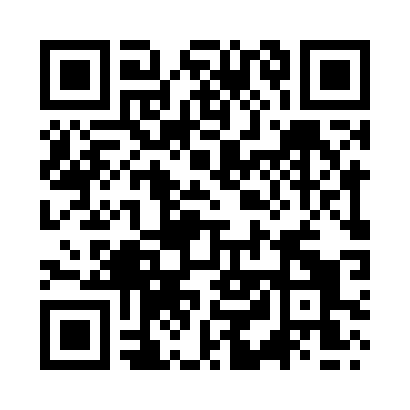 Prayer times for Achnastank, Moray, UKWed 1 May 2024 - Fri 31 May 2024High Latitude Method: Angle Based RulePrayer Calculation Method: Islamic Society of North AmericaAsar Calculation Method: HanafiPrayer times provided by https://www.salahtimes.comDateDayFajrSunriseDhuhrAsrMaghribIsha1Wed3:165:221:106:248:5911:052Thu3:155:201:106:259:0111:063Fri3:145:171:106:279:0311:074Sat3:135:151:106:289:0511:085Sun3:115:131:096:299:0711:096Mon3:105:101:096:309:1011:107Tue3:095:081:096:329:1211:118Wed3:085:061:096:339:1411:129Thu3:075:041:096:349:1611:1310Fri3:065:011:096:359:1811:1411Sat3:054:591:096:369:2011:1512Sun3:034:571:096:389:2211:1613Mon3:024:551:096:399:2411:1714Tue3:014:531:096:409:2611:1815Wed3:004:511:096:419:2811:1916Thu2:594:491:096:429:3011:2017Fri2:594:471:096:439:3211:2118Sat2:584:451:096:449:3411:2219Sun2:574:441:096:459:3611:2320Mon2:564:421:096:469:3811:2421Tue2:554:401:096:479:4011:2522Wed2:544:381:106:499:4211:2623Thu2:534:371:106:499:4311:2724Fri2:534:351:106:509:4511:2825Sat2:524:341:106:519:4711:2926Sun2:514:321:106:529:4911:2927Mon2:514:311:106:539:5011:3028Tue2:504:291:106:549:5211:3129Wed2:494:281:106:559:5311:3230Thu2:494:271:106:569:5511:3331Fri2:484:251:116:579:5711:34